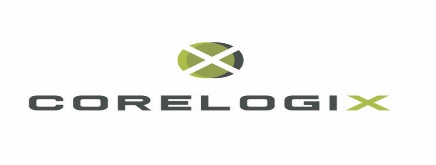 Cancellation Form**** A member may cancel their membership after 3 months of initial commencement.  A written notice must be given 30 days prior to ending membership.  Please come to studio to sign cancellation form, complete this form and mail to studio or send by email. ******************************************************************Name:_________________________ Date:______________Phone:__________________ Email:____________________Reason for cancellation:____________________________Reason for freezing:________________________________Length of time requested for freeze:_________________Please note who you spoke with directly regarding cancellation or freezing of membership.____________________________________Member Signature & Date (verifying cancellation/freezing of membership)_____________________________________________________________________________________________________Signature & Date of owner verifying cancellation and date complete:_____________________________________________________________________________